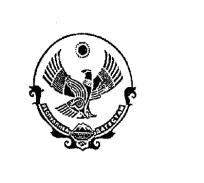 РЕСПУБЛИКА ДАГЕСТАНМБОУ «ЦМУРСКАЯ СОШ»  АДМИНИСТРАЦИИ МУНИЦИПАЛЬНОГО РАЙОНА «СУЛЕЙМАН-СТАЛЬСКИЙ РАЙОН»368771, c. Цмур, ул. Т.Алибековой, 3, Е.mail/Ramiz.idrisov.75@mail.ru. тел/факс 8-(964)-023-71-97Год постройки школы  и ввода в эксплуатацию: 2016 г.Построена на финансовые средства семьи М.М.Шайдаева ( Благотворительный фонд содействия образовательным, культурным и социальным проектам «Село»).Площадь здания школы: 727,8 м2Количество этажей: 2, а также подземных 1.Проектная мощность: 120 учащихся.Фактическое количество учащихся на 2017-2018 учебный год: 56 учащихся.Количество педагогического персонала: 28Количество технического персонала: 18Назначение: общеобразовательная деятельность. Учителей с высшей категорией: 8.Учителей с первой категорией: 6.Количество учащихся в начальной школе: 24.Количество учащихся в основной школе: 23.Количество учащихся в средней школе: 9.Директор                            Р.М. Идрисов 